ФИО: Угачева К.Б., 1 ККШкола: МОУ «Турочакская СОШ им. Я.И. Баляева»Предмет: историяТема: «Лайфхаки при подготовке к ОГЭ и ЕГЭ по  истории»Как известно, история  является одной из дисциплин выбираемых среди выпускников в качестве ЕГЭ.Итоговая аттестация – первая по-настоящему серьезная проверка эффективности учебной деятельности ученика под руководством учителя. Подготовка к итоговой аттестации – это всегда ответственный процесс. И от того, насколько грамотно он будет построен, зависит результат.Жизнь давно доказала, что успешность человека определяется не объектом знаний, а умением его применять.Главная задача учителя - сделать так, чтобы ученики умели, хотели и могли самостоятельно добывать знания.В общеобразовательной школе подготовить будущих выпускников к успешной сдаче ЕГЭ по истории , имея 2 часа в неделю , очень сложно.В настоящее время педагогическое сообщество накопило определенный опыт проведения ГИА и подготовки к ней.У  каждого  учителя  постепенно  формируется  свой  стиль  подготовки к экзамену. Я предлагаю свой опыт. Работа с картами.Лайфхаки при подготовке к ОГЭ и ЕГЭ по  истории.МЕТОД РИСОВАНИЕ ИЛИ ВООБРАЖЕНИЕ.Например. Походы Ивана Грозного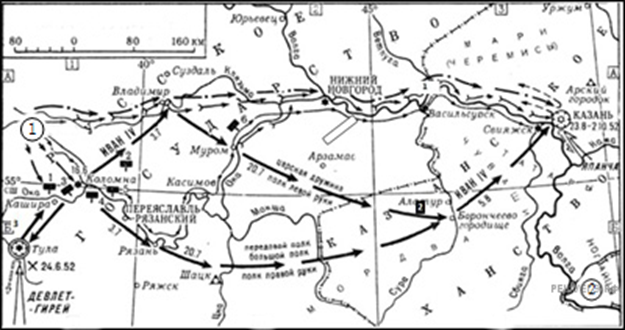 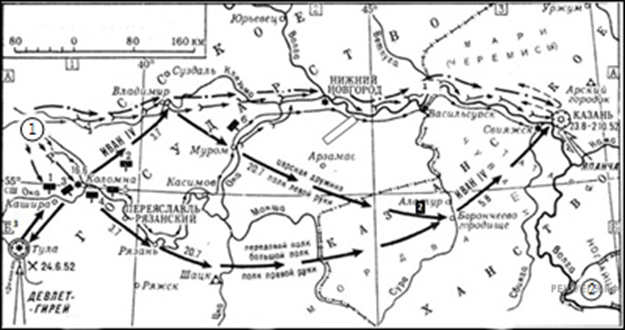 Слова маркеры. .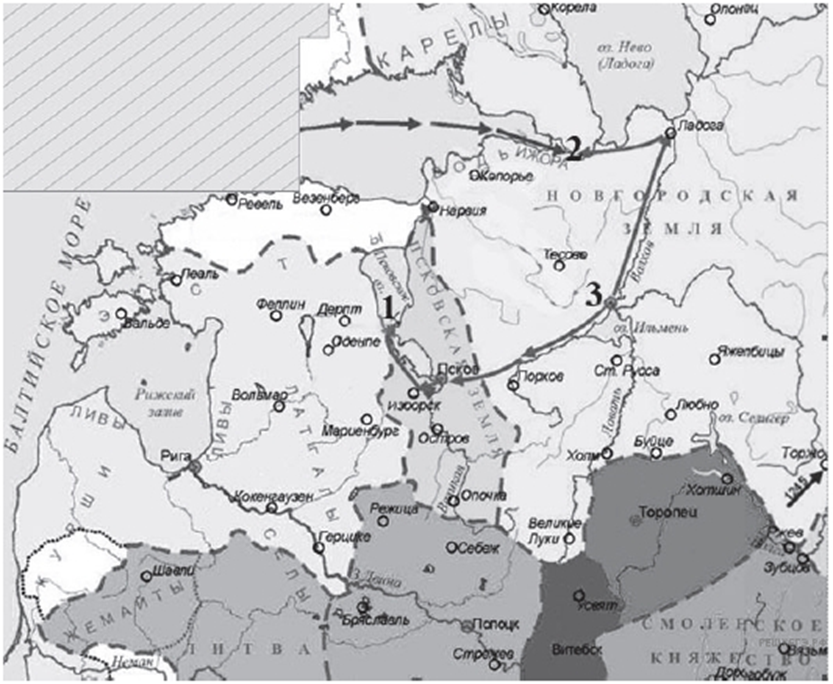 Походы  СВЯТОСЛАВА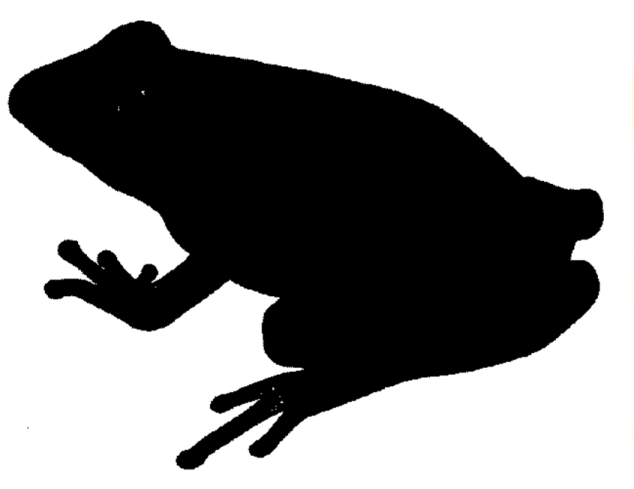 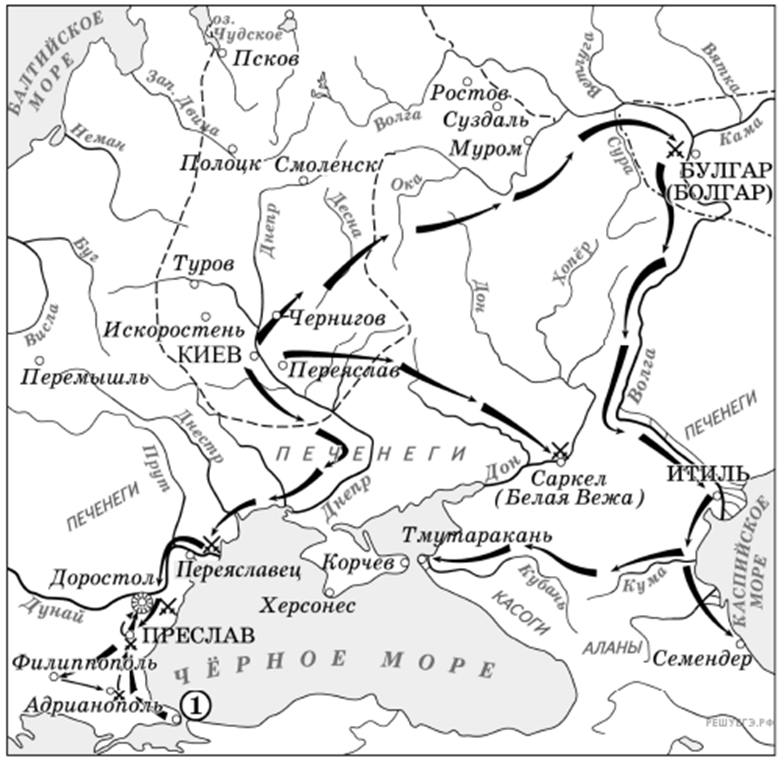 КОНФУЦИЙ «УЧИТЕЛЬ И УЧЕНИК РАСТУТ ВМЕСТЕ»